April 2018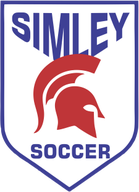 Hello Simley Soccer Players:
This year's soccer team fundraiser will be to sell Gerten's Plant Cards. The fundraiser will give you the opportunity to earn money for the Simley Soccer Booster Club and reduce your 2018 Booster Fee ($75).  Did you know…the average Gerten's customer spends over $100 in May?  The fundraiser is not a requirement but can be done by you easily, and can quickly pay for part of your 2018 Booster Fee.  If you don't feel comfortable selling to others, you can still purchase these items for your own consumption.Thank you in advance for participating in this year's fundraiser!  

SIMLEY SOCCER FUNDRAISER – GERTEN’S PLANT CARDSKey Fundraiser DatesTuesday, April 24:  Players turn in Gerten’s Plant Card orders and money in the Simley Cafeteria @ 2:35 pmTuesday, May 1: Distribution of Plant Cards to players in the Simley Cafeteria @ 2:35 pm
Fundraiser Details
The fundraiser earns the Booster Club up to a 15% profit on all Plant Cards sold. After $150.00 sold, the Booster Club shares the profit with the player that will go toward their booster fee for the season (see the chart below):*If amount sold is not listed in above chart, player will continue to share same percentage of profits with Boosters. 
Please make checks payable to Simley High School Soccer Boosters

Note: It is very important to advertise these as Plant Cards and not gift cards when selling these to your customers, as they may not be redeemed for all products that Gerten’s offers. Plant Cards are redeemable at the Inver Grove Heights location. Plant Cards cannot be used for: paying invoices, purchases already made (for you or your organization), brick, block, aggregate material, grills, delivery fees, Landscape Design Service, and Gift Shop items. Plant Cards are not redeemable for cash and will not be replaced if lost or stolen.If you have any questions, please contact Barb Borrowman at barbborr@microsoft.com.  Thanks and HAPPY SPRING!!Amount Gift Cards SoldAmount towards 2018 Booster FeeAmount to Boosters$100.000$15.00$125.000$18.75$150.000$22.50$175.00$8.75$17.50$200.00$10.00$20.00$225.00$11.25$22.50$250.00$12.50$25.00$275.00$13.75$27.50$300.00$15.00$30.00$325.00$16.25$32.50$350.00$17.50$35.00$375.00$18.75$37.50$400.00$20.00$40.00$425.00$21.25$42.50$450.00$22.50$45.00$475.00$23.75$47.50$500.00$25.00$50.00$550.00$27.50$55.00$600.00$30.00$60.00$700.00$35.00$70.00$800.00$40.00$80.00$900.00$45.00$90.00$1000.00$50.00$100.00